What’s Happening Today?Let’s Talk About Following DirectionsWhat are some directions you hear at school? Why is it important to follow directions at school?What happens when you follow directions and do what you’re supposed to do?6 things you can do to help you follow directionsSo what do YOU think?Get your magnet!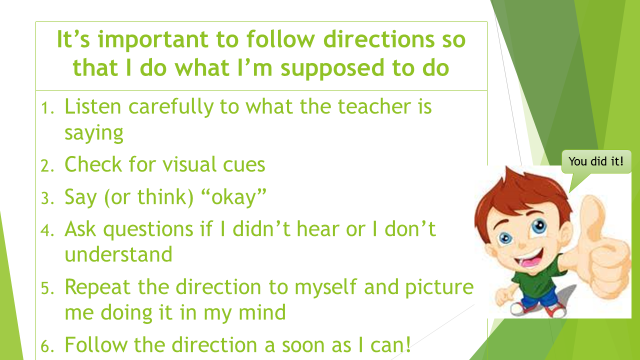 